ПРЕСС-РЕЛИЗк брифингу на тему «Об итогах проведения в г.Казани матчей чемпионата мира по футболу FIFA 2018»По итогам проведения матчей чемпионата мира по футболу FIFA 2018 в Казани были получены положительные отзывы и высокая оценка от руководства FIFA. Президент Международной федерации футбола (ФИФА) Джанни Инфантино высоко оценил уровень организации Чемпионата, а организацию турнира в Казани назвал «фантастической» и заметил, что в городе и на стадионе царила потрясающая атмосфера гостеприимства и футбольного праздника.В рамках Чемпионата мира по футболу мы принимали 6 матчей, в том числе четвертьфинал. На стадионе «Казань Арена» сыграли сильнейшие мировые футбольные державы, а казанские матчи плей-офф стали украшением турнира. Всего на играх в Казани было забито 19 голов, в среднем чуть больше 3 голов за игру.В среднем на каждом матче присутствовало 42 408 зрителей (98,9%). Всего за 6 матчей стадион посетило 254 448 зрителей. На 3 матчах (Польша – Колумбия, Франция – Аргентина и Бразилия – Бельгия) зафиксирована 100% заполняемость трибун.Атмосфера футбольного праздника царила на Фестивале болельщиков FIFA. Это место стало точкой притяжения для болельщиков всего мира! Фестиваль болельщиков FIFA стал единственной официально площадкой для просмотра матчей Чемпионата мира по футболу FIFA 2018 в России ™ за пределами стадиона. Он начал свою работу в день старта Чемпионата (14 июня) и закончил в день финала (15 июля). Площадку за весь период посетило более 800 тыс. болельщиков. Вход на Фестиваль в игровые дни был бесплатным, билеты и Паспорт болельщика не требовались. Вместимость площадки составляла 25 тысяч человек.Одним из важнейших направлений подготовки города-организатора стала организация работы волонтеров. Волонтерская программа включала реализацию 2 подпрограмм. В организации мероприятий Чемпионата в городе-организаторе Казани приняли участие 1000 городских волонтеров и 1 345 волонтеров Оргкомитета «Россия-2018». 92 860 часов провели волонтеры Казани на сменах в дни чемпионата, оказывая помощь самой многочисленной клиентской группе турнира – болельщикам и любителям футбола из разных стран мира. В дни проведения матчей Чемпионата мира по футболу в городе-организаторе Казани действовала система льготного проезда. Зрители с билетом на стадион и Паспортом болельщика получили возможность ездить в общественном транспорте в дни матчей бесплатно. Льготный проезд распространялся на все виды городского общественного транспорта: автобусы, троллейбусы, трамваи и метро. В рамках предоставления права на бесплатный проезд перевезено в дни матчей было перевезено порядка 225000 зрителей с билетами на матч.Также в дни матчей работали шаттлы, которые доставили болельщиков от Центрального стадиона (с остановкой у Козьей Слободы), железнодорожного вокзала «Казань-2» и аэропорта к остановке «Улица Адоратского». Дополнительными шаттлами было перевезено 206 740 пассажиров.Все обладатели билетов на матчи Чемпионата мира по футболу FIFA 2018 года в России™ также получили право бесплатного проезда по железнодорожному маршруту «Аэропорт—Казань—Аэропорт». Международным аэропортом Казань в период 14 июня – 7 июля 2018 года было обслужено 1 686 рейсов.Всего за период обслужено 339 538 пассажиров, что составляет 14 147 пассажиров в среднем ежесуточно (на 39,4% выше, чем за аналогичный период прошлого года).Пиковый день пришелся на 6 июля – обслужено 17 435 пассажиров.Дополнительными (бесплатными) поездами за период 13 июня – 9 июля перевезено 50 430 пассажиров.МИНИСТЕРСТВО ПО ДЕЛАМ МОЛОДЕЖИ И СПОРТУ РЕСПУБЛИКИ ТАТАРСТАН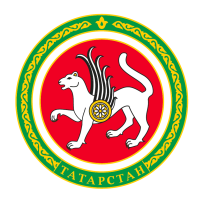 МИНИСТЕРСТВО ПО ДЕЛАМ МОЛОДЕЖИ И СПОРТУ РЕСПУБЛИКИ ТАТАРСТАНТАТАРСТАН РЕСПУБЛИКАСЫ ЯШЬЛӘР ЭШЛӘРЕ ҺӘМСПОРТ МИНИСТРЛЫГЫТАТАРСТАН РЕСПУБЛИКАСЫ ЯШЬЛӘР ЭШЛӘРЕ ҺӘМСПОРТ МИНИСТРЛЫГЫул.Петербургская, д.12, г. Казань, 420107ул.Петербургская, д.12, г. Казань, 420107Петербургская урамы, 12 нчейорт, Казаншәһәре, 420107Петербургская урамы, 12 нчейорт, Казаншәһәре, 420107Тел.: (843) 222-81-01, факс: (843) 222-81-79.E-mail: mdmst@tatar.ru, http://mdms.tatarstan.ruТел.: (843) 222-81-01, факс: (843) 222-81-79.E-mail: mdmst@tatar.ru, http://mdms.tatarstan.ruТел.: (843) 222-81-01, факс: (843) 222-81-79.E-mail: mdmst@tatar.ru, http://mdms.tatarstan.ruТел.: (843) 222-81-01, факс: (843) 222-81-79.E-mail: mdmst@tatar.ru, http://mdms.tatarstan.ruТел.: (843) 222-81-01, факс: (843) 222-81-79.E-mail: mdmst@tatar.ru, http://mdms.tatarstan.ruДатаВремяКомандыОфициальная посещаемость16 июня (суббота)13.00Франция – Австралия41276 (96,3%)20 июня (среда)21:00Иран – Испания42718 (99,6%)24 июня (воскресенье)21:00Польша – Колумбия42873 (100%)27 июня (среда)17:00Южная Корея – Германия41835 (97,6%)30 июня (суббота)17:00Франция - Аргентина42873 (100%)6 июля (пятница)21:00Бразилия - Бельгия42873 (100%)